Metodické doporučení – Karel ČapekInspirace pro 5. třídu k vícedenní tematické výuce Světoznámí ČešiPřiložená videa dětem nastíní život a dílo Karla Čapka. Hlavním cílem doporučených aktivit je rozvíjet dovednosti potřebné pro kooperativní učení a podpořit rozvoj klíčových kompetencí žáků, včetně kompetence digitální. Stejným způsobem lze přistoupit k jiné významné české osobnosti, která se světově proslavila, a to nejen z oblasti kultury, ale i z oblasti sportu, vědy a podobně.Videa:Zprávičky: Karel ČapekKarel a Josef ČapkoviPohádky bratří Čapků: Doktorská pohádkaČasová dotace: 3 dnyDoporučené pomůcky: balicí papír, výtvarné potřeby, černé fixy, tablety či počítače, knihy „Devatero pohádek“; encyklopedie s životopisem Karla Čapka________________________________________________________PRVNÍ DEN1. Brainstorming – nejprve zahájíme téma brainstromingem a otázkou: „Co se vám vybaví při vyslovení jména „Karel Čapek“ – zajímavá hesla – asociace zapisujeme bez uspořádání na tabuli či připravený balicí papír, který mají žáci na očích.2. Video – pustíme dětem úvodní video.3. Myšlenková mapa – rozdělíme děti do skupin a vyzveme je, aby hesla a společné nápady uspořádaly do myšlenkové mapy. Děti mohou myšlenkovou mapu doplnit o fakta, která se dozvěděly z prvního videa. Můžete děti nasměrovat, aby v myšlenkové mapě nechyběly především okruhy: ŽIVOT, DÍLO/KNIHY4. Sdílení myšlenkových map – ve vymezeném čase (doporučuji asi 5 minut) děti korzují po třídě a prohlížejí si myšlenkové mapy ostatních skupin.5. VIDEO – Pustíme dětem druhé video o životě Čapků z pořadu Hvězdičky6. Zpracování vlastního projektu, 1. část – na základě myšlenkových map děti nejlépe ve skupinách zpracují plakát dle zadaných kritérií. Doporučuji při práci využít například tablet či počítač, v nichž lze vyhledávat potřebné informace. Dalším zdrojem informací mohou být nejrůznější encyklopedie.Plakát bude obsahovat:Portrét Karla Čapka – volná výtvarná technika. Lze dětem ofotit kopii portrétu K. Čapka a děti ji mohou z poloviny dokreslit.Stručná fakta ze života Karla Čapka – s využitím IT či encyklopedií.Dílo Karla Čapka – jedno dílo, které děti zaujme a znají jej blíže, mohou přiblížit – popíší stručně děj, pojmenují hlavní postavy, připojí ilustraci a krátkou ukázku z knihy.Zajímavost o Karlu Čapkovi – děti na plakát zapíší/nakreslí jeden fakt, který jim přijde zajímavý.7. Prezentace plakátů – Každá skupina si připraví krátkou prezentaci svého plakátu, v níž představí nejdůležitější informace. Doporučuji, aby děti dostaly čas si prezentaci připravit a byla časově ohraničena.8. Zpětná vazba ze strany spolužáků – spolužáci mohou ústně ohodnotit odprezentovaný plakát a položit doplňující otázky. Tvůrci plakátu mohou zhodnotit ústně svou práci a vzájemnou spolupráci.DRUHÝ DENPomůcky: Kniha „Devatero Pohádek“ – Pohádka Doktorská, Pracovní list z ČT EDU k třetímu videu. Tablet či počítač.1. VIDEO – Pustíme dětem třetí video.2. PRACOVNÍ LIST – Využijeme pracovního listu k videu a necháme děti s PL samostatně či ve skupinách pracovat.3. DRAMATIZACE – Ve skupinách si děti připraví scénku v maximální délce 5 minut, která vychází z příběhu.4. PLÁNOVÁNÍ VÝLETU – K úkolu je nutná práce s tabletem či počítačem. Děti naplánují výlet dle zadaných kritérií.Děti vyhledají informace o památníku Karla ČapkaDěti vyhledají v online mapách, kde se památník K. Čapka nachází.Děti pomocí online map vyhledají dopravní spojení z místa školy.Děti na internetu zjistí cenu vstupného, dopravy tam a zpět a vytvoří cenovou „kalkulaci“, kolik by stál tento výlet pro celou třídu.Děti vytvoří malý reklamní plakát, který láká na výlet k památníku. Plakát bude obsahovat výše zjištěné informace.TŘETÍ DEN 1. Realizace výletu.2. Společná reflexe a zhodnocení výletu.3. Společná diskuze a porovnání nabytých poznatků z výletu ve vztahu k dvoudenní společné práci.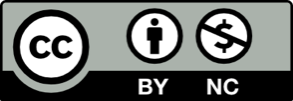 